Лекція 7СОЦІАЛЬНІ ПРАВА ТА СВОБОДИ ЛЮДИНИ І ГРОМАДЯНИНА 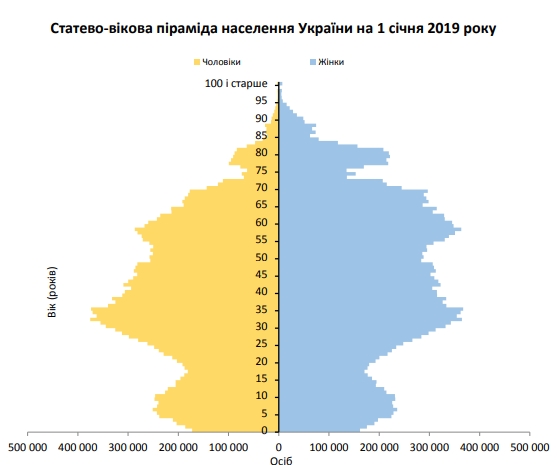 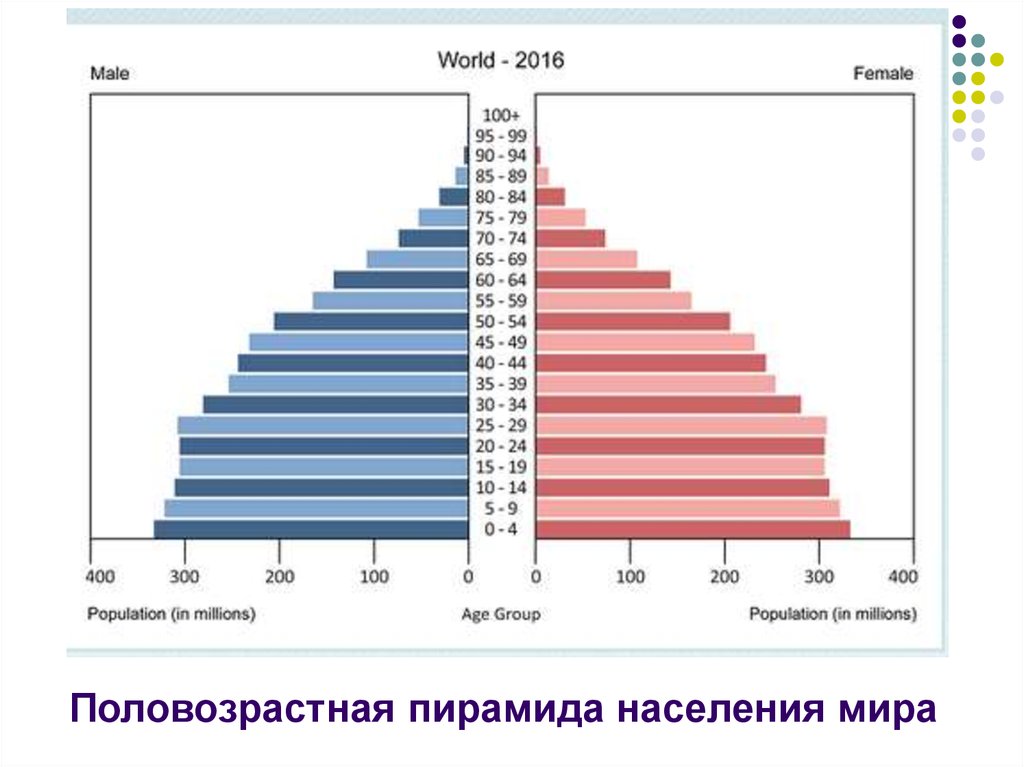 До соціальних прав відносять: право на працю (ст. 43), право на страйк (ст. 44), право на відпочинок (ст. 45), право на соціальний захист (ст. 46), право на житло (ст. 47), право на достатній життєвий рівень (ст. 48), право на охорону здоров'я (ст. 49), право на безпечне для життя і здоров'я довкілля (ст. 50) та ряд інших соціальних прав у трудовій, екологічній та інших сферах. 1. ПРАВО НА ПРАЦЮ. Право кожного на працю передбачено в ст. 43 Конституції України. ПРАВО НА ПРАЦЮ (ст. 2 Кодексу законів про працю), – це право на одержання роботи з оплатою не нижче встановленого державного мінімального розміру, право на вільний вибір професії, роду і характеру діяльності. Це право включає: – можливість заробляти собі на життя працею, яку людина вільно обирає або на яку вільно погоджується. – обов'язок держави у створенні відповідних умов для повного здійснення громадянами права на працю, забезпечення гарантій рівних можливостей у виборі професії та роду трудової діяльності, реалізація програми професійно-технічного навчання, підготовки та перепідготовки кадрів відповідно до суспільних потреб. – забороняється використання примусової праці. Не вважається примусовою працею військова або альтернативна (невійськова) служба, передбачена спеціальними законами, а також робота чи служба, яка виконується відповідно до законів про воєнний і про надзвичайний стан або за вироком чи іншим рішенням суду. 2. ПРАВО НА СТРАЙК вперше передбачено у ст. 44 Конституції України. Це право мають всі ті, хто працює, для захисту своїх економічних і соціальних інтересів. Право брати участь у страйку може здійснюватись лише добровільно, за власним бажанням працівника.Закон України «Про порядок розгляду колективних трудових спорів (конфліктів)» від 3 березня 1998 р.:СТРАЙКОМ визнається тимчасове колективне припинення роботи працівниками (невихід на роботу, невиконання своїх трудових обов'язків) підприємства, установи, організації з метою вирішення колективного трудового спору (конфлікту). Страйк застосовується як крайній засіб, коли всі інші можливості вичерпано. Рішення про оголошення страйку приймається на загальних зборах більшістю голосів працівників або конференцією двома третинами голосів делегатів. Законодавством встановлюється також: гарантії для працівників під час страйку (ст. 27), а також випадки, при яких забороняється проведення страйків (ст. 24) та визнання страйків незаконними. 3. ПРАВО НА ВІДПОЧИНОК передбачено ст. 45 Конституції України. Кодекс законів про працю України, Закон України «Про відпустки» від 15 листопада 1996 р.Це право для тих, хто працює:– надання щотижневого відпочинку, – оплачуваної щорічної відпустки, а також – встановленням скороченого робочого дня щодо окремих професій і виробництв та – скороченої тривалості роботи у нічний час. УВиди відпусток: щорічні (основні і додаткові), мінімальна тривалість щорічної основної відпустки не менш 24 календарних днів за відпрацьований ріктворчі і соціальні відпустки, відпустки без збереження заробітної плати (ст. 4) 4. ПРАВО НА ДОСТАТНІЙ ЖИТТЄВИЙ РІВЕНЬ. Це одне з найважливіших соціальних прав людини, яке вперше в історії України було закріплено в Конституції 1996 року (ст. 48). включає: достатнє харчування, одяг, житло. Це положення відповідає вимогам Міжнародного пакту про економічні, соціальні та культурні права (ст. 11) щодо визнання державою права кожного на достатній життєвий рівень для нього самого та його родини. У той же час слід зазначити, що соціально-економічний стан країни в сучасних умовах не дозволяє повною мірою гарантувати і забезпечити реалізацію цього конституційного права кожній людині.З метою забезпечення достатнього життєвого рівня, на основі науково обґрунтованих медичних, фізіологічних та санітарно-гігієнічних вимог держава: а) встановлює єдині мінімальні норми заробітної плати, пенсій та інших доходів населення; б) організує натуральне забезпечення найбільш вразливих верств населення продуктами харчування, одягом, ліками та іншими предметами першої необхідності; в) здійснює комплекс заходів щодо задоволення життєвих потреб біженців, безпритульних та інших осіб, які не мають певного місця проживання; г) безплатно надає медичну допомогу і соціальне обслуговування особам, які перебувають у матеріальному становищі, загрозливому для їх життя і здоров'я. Законом України «Про мінімальний споживчий бюджет» встановлена структура набору продовольчих і непродовольчих товарів та послуг у натуральному і вартісному вираженні, що повинні забезпечувати задоволення основних фізіологічних і соціально-культурних потреб людини, але склад споживчих кошиків надано право затверджувати і не рідше ніж раз на п'ять років переглядати Кабінету Міністрів України. Інший соціальний норматив – межа малозабезпеченості. Відповідно до Закону України «Про межу малозабезпеченості», ця межа означає величину середньодушового сукупного доходу, який забезпечує непрацездатному громадянинові споживання товарів і послуг на мінімальному рівні, встановленому законодавством. 5. ПРАВО НА НАЛЕЖНІ, ЗДОРОВІ ТА БЕЗПЕЧНІ УМОВИ ПРАЦІ передбачено у ст. 43 Конституції України, Кодексом про працю України і Законом України «Про охорону праці» від 14 жовтня 1992 р. + вимоги щодо соціального страхування від нещасних випадків і професійних захворювань, + пільги та компенсації за важкі й шкідливі умови праці, а також + особливості відшкодування власником шкоди працівникам у разі ушкодження їх здоров'я. 6. ПРАВО НА СОЦІАЛЬНИЙ ЗАХИСТ ТА СОЦІАЛЬНЕ ЗАБЕЗПЕЧЕННЯ встановлене у ст. 46 Конституції України. Воно включає:– право на забезпечення працівників та інших громадян у разі втрати працездатності (повної, часткової або тимчасової), – втрати годувальника, – безробіття з незалежних від них обставин, – у старості в ряді інших випадків, які передбачаються законодавством. Це право визначається Міжнародним пактом про економічні, соціальні та культурні права (ст. 9), + спеціальними конвенціями Міжнародної організації праці (Конвенція МОП «Про мінімальні норми соціального забезпечення», 1952) + законами України «Про пенсійне забезпечення» від 5 листопада 1991 р., + «Про пенсійне забезпечення військовослужбовців та осіб керівного та рядового складу органів внутрішніх справ» від 9 квітня 1992 р., + «Про основні засади захисту ветеранів праці та інших громадян похилого віку в Україні» від 16 грудня 1993р. та ін. 7. ПРАВО НА ЖИТЛО встановлено ст. 47 Конституції України= обов'язок держави створювати умови, за яких кожен громадянин матиме змогу побудувати житло, придбати його у власність або взяти в оренду. Тим громадянам, які потребують соціального захисту, житло надається державою та органами місцевого самоврядування безоплатно або за доступну для них плату відповідно до закону. Це право не означає, що кожний громадянин має безоплатно і в певні строки отримати від держави якісне і таке, що повністю задовольняло б його бажання, житло. Держава гарантує лише, що вона: 1) буде створювати умови, за яких кожний громадянин матиме змогу побудувати житло, придбати його у власність або взяти в оренду; 2) разом з органами місцевого самоврядування надаватиме житло громадянам, які потребують соціального захисту, безоплатно або за доступну для них плату відповідно до закону; 3) вживатиме всіляких заходів до того, щоб ніхто не був примусово позбавлений житла інакше як на підставі закону за рішенням суду. Житлом фізичної особи є житловий будинок, квартира, інше приміщення, призначені та придатні для постійного проживання. Середня забезпеченість житлом в Україні становить приблизно двадцять квадратних метрів загальної площі в розрахунку на одну особу (це нижче рівня забезпеченості в розвинутих країнах Європи у 2,5 – 3 раза). Основним актом законодавства України, який регулює житлові права громадян, є Житловий кодекс (ЖК) Української РСР. Стосовно конституційного положення про те, що ніхто не може бути примусово позбавлений житла інакше як на підставі закону за рішенням суду, слід зазначити таке. ЖК України передбачає майже тридцять різних підстав для примусового виселення громадян і членів їх сімей із житлових приміщень, і половина з них – виселення без надання іншого житлового приміщення. Право на житло, відповідно до ст. 64 Конституції України, не може бути обмежене навіть в умовах воєнного та надзвичайного стану. Єдине можливе обмеження цього права, як зазначено вище, може стосуватися врегульованих законом випадків примусового позбавлення житла. 8. ПРАВО НА ОХОРОНУ ЗДОРОВ'Я І МЕДИЧНУ ДОПОМОГУ ТА МЕДИЧНЕ СТРАХУВАННЯ передбачено ст. 49 Конституції України. Це право відповідає вимогам ст. 12 Міжнародного пакту про економічні, соціальні та культурні права, яка передбачає право кожного на найвищий досяжний рівень фізичного та психічного здоров'я. + охорона здоров'я забезпечується державним фінансуванням відповідних соціально-економічних, медикосанітарних і оздоровчо-профілактичних програм. + створення державою ефективного і доступного для всіх громадян медичного обслуговування, сприяння розвиткові лікувальних закладів усіх форм власності+ вимога надання безоплатної медичної допомоги у державних і комунальних закладах охорони здоров'я 9. ПРАВО КОЖНОЇ ЛЮДИНИ НА СПРИЯТЛИВЕ НАВКОЛИШНЄ СЕРЕДОВИЩЕ І ЕКОЛОГІЧНУ БЕЗПЕКУ встановлено в ст. 50 Конституції України. Це право є необхідною умовою права на здоров'я людини і визначається світовим співтовариством як один із найважливіших факторів існування людства. На конституційному рівні (ст. 16 Конституції України) забезпечення екологічної безпеки і підтримання екологічної рівноваги на території України, подолання наслідків Чорнобильської катастрофи, збереження генофонду Українського народу визнано обов'язком держави. У сучасних умовах екологічні права людини в Україні регулюються і забезпечуються як Законом України «Про охорону навколишнього природного середовища» 1991 року. Важливим конституційним положенням є гарантія права вільного доступу до інформації про стан довкілля, про якість харчів і предметів побуту, а також право на її поширення. Засекречення такої інформації забороняється (ст. 50 Конституції України).2. ЮРИДИЧНИЙ ЗМІСТ ПРАВА НА СОЦІАЛЬНИЙ ЗАХИСТ. У ст. 1 Конституції України вказано, що: «Україна є... соціальна... держава». Це, зокрема, означає, що незалежно від того, які вимоги до держави пред'являють ринкові відносини, вона не знімає із себе обов'язку піклуватися про соціальний захист своїх громадян і вважає цей обов'язок одним із головних. Відповідно до статей 17 і 46 Конституції України, право на соціальний захист включає право на: 1) соціальний захист громадян України, які перебувають на службі в Збройних Силах України та в інших військових формуваннях, а також членів їхніх сімей; 2) забезпечення: а) у разі повної, часткової або тимчасової втрати працездатності; б) у разі втрати годувальника; в) у разі безробіття з незалежних від громадян обставин; г) у старості та в інших випадках, передбачених законом.Це право гарантується: а) загальнообов'язковим державним соціальним страхуванням за рахунок страхових внесків громадян, підприємств, установ і організацій, а також бюджетних та інших джерел соціального забезпечення; б) створенням мережі державних, комунальних, приватних закладів для догляду за непрацездатними; в) тим, що пенсії, інші види соціальних виплат та допомоги, що є основним джерелом існування, мають забезпечувати рівень життя, не нижчий від прожиткового мінімуму, встановленого законом. Законодавством передбачаються особливі гарантії права на соціальний захист для окремих категорій населення: ветеранів війни; ветеранів праці та військової служби; осіб, які постраждали внаслідок Чорнобильської катастрофи; громадян похилого віку; інвалідів; безробітних; вагітних жінок; дітей-сиріт; сімей, які втратили годувальників тощо. Відповідні закони України, можна поділити на дві групи. 1) закони, які розвивають положення ч. 1 ст. 46 Конституції України щодо змісту права на соціальний захист : «Про основи соціальної захищеності інвалідів», «Про підвищення соціальних гарантій для трудящих», «Про державну допомогу сім'ям з дітьми», «Про сприяння соціальному становленню та розвитку молоді в Україні», «Про статус ветеранів війни, гарантії їх соціального захисту», «Про зайнятість населення», «Про оплату праці», «Про основні засади соціального захисту ветеранів праці та інших громадян похилого віку в Україні», «Про статус і соціальний захист осіб, які постраждали внаслідок Чорнобильської катастрофи», «Про соціальний і правовий захист військовослужбовців та членів їх сімей», «Про державну соціальну допомогу інвалідам з дитинства та дітям-інвалідам», «Про державну соціальну допомогу малозабезпеченим сім'ям», «Про державні соціальні стандарти та державні соціальні гарантії», «Про соціальні послуги», «Про соціальну адаптацію осіб, які відбували покарання у виді обмеження волі або позбавлення волі на певний строк». 2) закони про соціальне страхування, прийняті в розвиток ч. 2 ст. 46 Основного Закону:Основи законодавства України про загальнообов'язкове державне соціальне страхування, «Про загальнообов'язкове державне соціальне страхування на випадок безробіття», «Про загальнообов'язкове державне соціальне страхування від нещасного випадку на виробництві та професійного захворювання, які спричинили втрату працездатності», «Про загальнообов'язкове державне соціальне страхування у зв'язку з тимчасовою втратою працездатності та витратами, зумовленими народженням та похованням», «Про загальнообов'язкове державне пенсійне страхування», «Про недержавне пенсійне забезпечення» та ін. ЗАГАЛЬНООБОВ'ЯЗКОВЕ ДЕРЖАВНЕ СОЦІАЛЬНЕ СТРАХУВАННЯ – система прав, обов'язків і гарантій, яка включає матеріальне забезпечення громадян у випадках, передбачених законом, за рахунок грошових фондів, що формуються шляхом сплати страхових внесків власником або уповноваженим ним органом, громадянами, а також бюджетних та інших джерел, передбачених законом. Право на забезпечення за загальнообов'язковим державним соціальним страхуванням, згідно з Основами, мають застраховані громадяни України, іноземні громадяни, особи без громадянства та члени їх сімей, які проживають в Україні, Види загальнообов'язкового державного соціального страхування: 1) пенсійне страхування; 2) страхування у зв'язку з тимчасовою втратою працездатності та витратами, зумовленими народженням та похованням; 3) медичне страхування; 4) страхування від нещасного випадку на виробництві та професійного захворювання, які спричинили втрату працездатності; 5) страхування на випадок безробіття; 6) інші види страхування, передбачені законами України. Пенсії: а) трудові – за віком, інвалідністю, у разі втрати годувальника, за вислугу років; б) соціальні: інвалідам І і II груп, у тому числі інвалідам з дитинства, а також інвалідам ІІІ групи, особам, які досягли певного віку (чоловіки – 60 років, жінки – 55 років), якщо вони не мають права на трудову пенсію, у тому числі матерям, яким присвоєно звання «Мати-героїня», дітям, у разі втрати годувальника і дітям-інвалідам віком до 16 років. Пенсійне забезпечення окремих категорій громадян регулюється спеціальними законами. Це закони України: «Про пенсійне забезпечення військовослужбовців та осіб начальницького і рядового складу органів внутрішніх справ», «Про державну службу», «Про службу в органах місцевого самоврядування», «Про дипломатичну службу», «Про державну підтримку засобів масової інформації та соціальний захист журналістів», «Про селянське (фермерське) господарство», «Про пенсії за особливі заслуги перед Україною» тощо. Частиною 3 ст. 46 Конституції України встановлено, що «пенсії, інші види соціальних виплат та допомоги, що є основним джерелом існування, мають забезпечувати рівень життя, не нижчий від прожиткового мінімуму, встановленого законом». Прожитковий мінімум, відповідно до ст. 1 Закону України «Про прожитковий мінімум», – це вартісна величина достатнього для забезпечення нормального функціонування організму людини, збереження його здоров'я набору продуктів харчування, а також мінімального набору непродовольчих товарів та мінімального набору послуг, необхідних для задоволення основних соціальних і культурних потреб особистості. Тимчасові обмеження права на соціальний захист відповідно до статей 46 і 64 Основного Закону можуть бути встановлені тільки в умовах воєнного або надзвичайного стану. 3. ПРАВА ГРОМАДЯН ЯК СПОЖИВАЧІВ Відповідно до ст. 42 Конституції України, «держава захищає права споживачів, здійснює контроль за якістю і безпечністю продукції та усіх видів послуг і робіт, сприяє діяльності громадських організацій споживачів». Регламентується: ЦК України і Законом України «Про захист прав споживачів». Споживачі мають право на: 1) державний захист своїх прав; 2) гарантований рівень споживання; 3) належну якість товарів (робіт, послуг), торговельного та інших видів обслуговування; 4) безпеку товарів (робіт, послуг); 5) необхідну, доступну та достовірну інформацію про кількість, якість і асортимент товарів (робіт, послуг); 6) відшкодування збитків, завданих товарами (роботами, послугами) неналежної якості, а також шкоди, заподіяної небезпечними для життя і здоров'я людей товарами (роботами, послугами) у випадках, передбачених законодавством; 7) звернення до суду та інших уповноважених державних органів за захистом порушених прав; 8) об'єднання в громадські організації споживачів. За порушення окремих прав споживачів законами України передбачена сувора відповідальність. Так, КК України встановлює кримінальну відповідальність, зокрема, за такі діяння, як: незаконне виготовлення алкогольних напоїв, тютюнових виробів чи інших підакцизних товарів з недоброякісної сировини (матеріалів), що становлять загрозу для життя і здоров'я людей, чи збут таких товарів (ч. 3 ст. 204); обман покупців та замовників (ст. 225); фальсифікація засобів вимірювань (ст. 226); випуск або реалізація недоброякісної продукції (ст. 227) та ін. Лекція 7КУЛЬТУРНІ ПРАВА ТА СВОБОДИ ЛЮДИНИ І ГРОМАДЯНИНА 1. ПРАВО НА ОСВІТУ Право кожного на освіту передбачене ст. 53 Конституції України. + Закон України «Про освіту»+ Закон України «Про вищу освіту»+ Закон України «Про професійно-технічну освіту»+ Закон України «Про загальну середню освіту»+ Закон України «Про позашкільну освіту»ОСВІТА – це основа інтелектуального, культурного, духовного, соціального, економічного розвитку суспільства і держави. Метою освіти є, зокрема, всебічний розвиток людини як особистості та найвищої цінності суспільства, розвиток її талантів, розумових і фізичних здібностей, виховання високих моральних якостей, формування громадян, здатних до свідомого суспільного виборуУ цій статті (ст. 53) також прямо або через визначення обов'язків держави як гарантій права на освіту уточнюється, що право на освіту полягає у тому, що: 1) повна загальна середня освіта є обов'язковою; 2) громадяни мають право безоплатно здобути вищу освіту в державних і комунальних навчальних закладах на конкурсній основі; 3) дошкільна, повна загальна середня, професійно-технічна, вища освіта в державних і комунальних навчальних закладах є доступними і безоплатними у тій мірі, в якій це здатна забезпечити держава; 4) держава забезпечує розвиток дошкільної, повної загальної середньої, позашкільної, професійно-технічної, вищої і післядипломної освіти, різних форм навчання; 5) держава забезпечує надання державних стипендій та пільг учням і студентам; 6) громадянам, які належать до національних меншин, відповідно до закону гарантується право на навчання рідною мовою чи на вивчення рідної мови у державних і комунальних навчальних закладах або через національні культурні товариства. Законом України «Про освіту» (ст. 3) встановлено право громадян України на безкоштовну освіту в усіх державних навчальних закладах, яке забезпечується, зокрема: – розгалуженою мережею закладів освіти; – відкритим характером закладів освіти, створенням умов для вибору профілю навчання і виховання відповідно до здібностей, інтересів громадянина; – різними формами навчання – очною, вечірньою, заочною, екстернатом.– держава здійснює соціальний захист вихованців, учнів, студентів, курсантів, слухачів, стажистів, клінічних ординаторів, аспірантів, докторантів та інших осіб незалежно від форм їх навчання і типів закладів освіти, де вони навчаються, – держава сприяє здобуттю освіти в домашніх умовах. – вибір закладу освіти, форми навчання, освітньо-професійних та індивідуальних програм, позакласних занять;– продовження освіти за професією, спеціальністю на основі одержаного освітньо-кваліфікаційного рівня, здобуття додаткової освіти; – користування навчальною, науковою, виробничою, культурною, спортивною, побутовою, оздоровчою базою закладу освіти, доступ до інформації в усіх галузях знань тощо. – фінансування державних закладів освіти та установ, організацій, підприємств системи освіти здійснюється в основному за рахунок коштів відповідних бюджетів, а також додаткових джерел фінансування. 2. ПРАВА ОСІБ, ЯКІ НАЛЕЖАТЬ ДО НАЦІОНАЛЬНИХ МЕНШИН, У ГУМАНІТАРНІЙ СФЕРІ Особливістю національного складу населення України є його багатонаціональність: на території країни проживають представники понад 130 національностей і народностей. Нормативне забезпечення:+ Згідно із Законом України «Про національні меншини в Україні», до національних меншин належать групи громадян України, які не є українцями за національністю, виявляють почуття національного самоусвідомлення та спільності між собою. + У ст. 11 Конституції України зазначено, зокрема, що держава сприяє розвиткові етнічної, культурної, мовної та релігійної самобутності всіх корінних народів і національних меншин. + міжнародні документи:Декларація ООН про права осіб, що належать до національних або етнічних, релігійних та мовних меншин, Конвенція СНД про забезпечення прав осіб, які належать до національних меншин, підписаною, але не ратифікованою Україною, Угода СНД з питань, пов'язаних з поновленням прав депортованих осіб, національних меншин і народів, Закон «Про національні меншини в Україні» як гарантії прав національних меншин передбачає: – діяльність у Верховній Раді України, а в разі необхідності – і в місцевих радах, постійних комісій з питань міжнаціональних відносин і дорадчих органів з представників національних меншин, а в місцевих органах державної виконавчої влади – відповідних структурних підрозділів, – у державному бюджеті України передбачаються спеціальні асигнування для потреб національних меншин. Закон гарантує всім національним меншинам право на: національнокультурну автономію; користування і навчання рідною мовою чи вивчення рідної мови в державних навчальних закладах або через національні культурні товариства; розвиток національних культурних традицій; використання національної символіки; відзначення національних свят; сповідування своєї релігії; задоволення потреб у літературі, мистецтві, засобах масової інформації; створення національних культурних і навчальних закладів; сприяння з боку держави у підготовці педагогічних, культурно-просвітницьких та інших національних кадрів. + Держава також гарантує національним меншинам право на збереження життєвого середовища у місцях їх історичного й сучасного розселення. + Згідно зі ст. 161 КК України, визнаються злочином умисні дії, спрямовані на розпалювання національної ворожнечі та ненависті, на приниження національної честі та гідності, а також пряме чи непряме обмеження прав або встановлення прямих чи непрямих привілеїв громадянам за ознаками раси, кольору шкіри, етнічного походження, місця проживання, за мовними або іншими ознаками. ГЕНОЦИД, тобто діяння, умисно вчинене з метою повного або часткового знищення будь-якої національної, етнічної, расової чи релігійної групи, а так само публічні заклики до геноциду і виготовлення матеріалів із закликами до геноциду з метою їх розповсюдження або розповсюдження таких матеріалів, тягнуть кримінальну відповідальність за ст. 442 КК України. 3. СВОБОДА ТВОРЧОСТІ. ПРАВО НА РЕЗУЛЬТАТИ СВОЄЇ ІНТЕЛЕКТУАЛЬНОЇ, ТВОРЧОЇ ДІЯЛЬНОСТІ Зміст свободи творчості і права на результати інтелектуальної, творчої діяльності та їх гарантії визначаються у ст. 54 Конституції України. Відповідно до цієї статті громадянам гарантуються: 1) свобода літературної, художньої, наукової і технічної творчості; 2) захист інтелектуальної власності, їхніх авторських прав, моральних і матеріальних інтересів, що виникають у зв'язку з різними видами інтелектуальної діяльності; 3) право на результати їхньої інтелектуальної, творчої діяльності. При цьому Конституція забороняє будь-яке використання або поширювання цих результатів без згоди їх власників, за винятками, встановленими законом. Закон України «Про наукову і науково-технічну діяльність»: НАУКОВА І НАУКОВО-ТЕХНІЧНА ДІЯЛЬНІСТЬ є інтелектуальною творчою діяльністю, спрямованою на одержання і використання нових знань. Вчений має право, зокрема: • обирати форми, напрями і засоби наукової і науково-технічної діяльності відповідно до своїх інтересів, творчих можливостей та загальнолюдських цінностей; • здобувати визнання авторства на наукові і науково-технічні результати своєї діяльності; • публікувати результати своїх досліджень або оприлюднювати їх іншим способом, у порядку, встановленому законодавством України; • отримувати, передавати та поширювати наукову інформацію; • здобувати державне і громадське визнання. Громадяни у сфері культури мають право, зокрема, на: а) свободу творчості. Творчі працівники мають право на розповсюдження та популяризацію творів літератури та мистецтва, самостійно визначають репертуар і програми, зміст і форми гастрольної, виставочної та іншої діяльності. Забороняється розповсюдження тільки таких творів, які містять заклики до зміни насильницьким шляхом конституційного ладу, пропаганду війни, насилля, жорстокості, расової, національної, релігійної ворожнечі або ненависті, порнографію, підбурювання до вчинення злочинів; б) вільний вибір будь-якого виду культурної діяльності, засобів і сфер застосування творчих здібностей та самостійне визначення долі своїх творів. Не допускаються втручання у творчий процес, цензура у сфері творчої діяльності (згідно із ст. 15 Конституції України цензура заборонена не тільки у сфері творчої діяльності). Водночас створюються умови для розвитку літературної та художньої критики, інших форм об'єктивної оцінки історико-культурних процесів; в) здійснення професійної та аматорської діяльності на індивідуальній чи колективній основі, самостійно чи за допомогою будь-яких форм посередництва;г) створення закладів, підприємств і організацій культури, об'єднання у творчі спілки, національно-культурні товариства, фонди, асоціації, інші громадські об'єднання, які діють у сфері культури (Всеукраїнська національна музична спілка; Національна спілка архітекторів України; Національна спілка кінематографістів України; Національна спілка композиторів України; аціональна спілка майстрів народного мистецтва України; Національна спілка письменників України; Національна спілка театральних діячів України; Національна спілка художників України; Спілка дизайнерів України; Спілка журналістів України; Спілка фотохудожників України; Всеукраїнська спілка кобзарів; Національна Ліга українських композиторів; Спілка рекламістів України); д) захист інтелектуальної власності. Встановлено, що твори літератури та мистецтва є інтелектуальною власністю їх творців; з) здобуття спеціальної освіти в галузі культури. Право на інтелектуальну власність має двоїсте значення, оскільки передбачає наявність як майнових, так і особистих прав. ЦК України, «Про авторське право і суміжні права», «Про охорону прав на винаходи і корисні моделі», «Про охорону прав на промислові зразки», «Про охорону прав на знаки для товарів і послуг», «Про науку і науково-технічну діяльність», «Про охорону прав на сорти рослин», «Про охорону прав на топографії інтегральних мікросхем» ОХОРОНЯЮТЬСЯ особисті (немайнові) і майнові права: авторів та їх правонаступників, пов'язані із створенням та використанням творів науки, літератури і мистецтва (авторське право), і права виконавців, виробників фонограм та організацій мовлення (суміжні права); авторів раціоналізаторських пропозицій та їх спадкоємців; винахідників, які створили винахід чи корисну модель, та їх правонаступників; авторів промислових зразків (результатів творчої діяльності людини у галузі художнього конструювання) та їх правонаступників; власників свідоцтв про право на знак для товарів і послуг; авторів сорту і власників патентів на сорти рослин; авторів топографій інтегральних мікросхем тощо. Авторові належать такі особисті (немайнові) права: а) вимагати визнання свого авторства; б) забороняти під час публічного використання твору згадування свого імені, якщо він як автор твору бажає залишитись анонімом; в) вибирати псевдонім, зазначати і вимагати зазначення псевдоніма замість справжнього імені автора на творі і його примірниках та під час будь-якого його публічного використання; г) вимагати збереження цілісності твору і протидіяти будь-якому перекрученню, спотворенню чи іншій зміні твору або будь-якому іншому посяганню на твір, що може зашкодити честі і репутації автора. До майнових прав автора належать: а) виключне право на використання твору, яке дозволяє йому використовувати твір у будь-якій формі і будь-яким способом; б) виключне право на дозвіл або заборону використання твору іншими особами. Це право передбачає можливість дозволяти або забороняти: відтворення творів; публічне виконання і публічне сповіщення творів; публічну демонстрацію і публічний показ; розповсюдження творів; здавання в майновий найм і (або) комерційний прокат; імпорт примірників творів тощо. 4. ПРАВО НА УЧАСТЬ У КУЛЬТУРНОМУ ЖИТТІ ТА ПРАВО КОРИСТУВАТИСЯ КУЛЬТУРНОЮ СПАДЩИНОЮ УКРАЇНИ Ці права випливають із частин 4 і 5 ст. 54 Конституції України, згідно з якими:– культурна спадщина охороняється законом, а – держава забезпечує збереження історичних пам'яток та інших об'єктів, що становлять культурну цінність, вживає заходів для повернення в Україну культурних цінностей народу, які знаходяться за її межами, + а також із ст. 41 Конституції України, згідно з якою:– громадяни для задоволення своїх потреб можуть користуватися об'єктами права державної та комунальної власності відповідно до закону. Право громадян на: а) збереження і розвиток національно-культурної самобутності, народних традицій та звичаїв; б) доступ до культурних цінностей – об'єктів матеріальної і духовної культури, що мають художнє, історичне, етнографічне та наукове значення, усіх видів культурних послуг та культурної діяльності для кожного громадянина. Зазначені права гарантуються тим, що держава: • дбає про збереження і використання культурних цінностей, що знаходяться на території України чи за її межами; • забезпечує охорону пам'яток історії та культури України, захист історичного середовища, схоронність музейного, бібліотечного і архівного фондів; • сприяє розвитку мережі державних, громадських і приватних музеїв, бібліотек, формуванню їх фондів; • створює умови для збереження і розвитку народної культури, сприяє відродженню осередків традиційної народної творчості, художніх промислів і ремесел, створенню музеїв народної творчості та побуту, шкіл народного мистецтва, фольклорно-етнографічних ансамблів, забезпечує їх організаційну і фінансову підтримку; • гарантує вільний доступ до пам'яток історії та культури, музейних, бібліотечних і архівних фондів. Обмеження такого доступу зумовлюється лише специфікою цінностей та особливими умовами їх схоронності, що визначаються законодавством; • забезпечує окремим соціальним групам громадян (дітям дошкільного віку, учням, студентам, пенсіонерам та інвалідам) доступ до культурних цінностей на пільгових умовах; • створює умови для розвитку культур усіх національних меншин, які проживають на території України, сприяє прилученню їх до спільного процесу творення культурних цінностей. 